Mission Catholique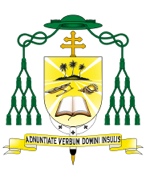 Communiqué d’informationdu Mercredi 17 avril                     53e année 			    N. 16ArchidiocèseAgenda Mission/déplacement**Monseigneur Jean-Pierre est à Rikitea du 16 au 23 avril 2024. Du 24 au 29 avril 2024, Mgr Jean-Pierre se rendra à Rarotonga pour l’ordination épiscopale de Mgr Reynaldo Bunyi GETALADO le samedi 27 avril en la Cathédrale de RAROTONGA.**Père Bruno MAI se rendra à Arutua du 16 au 30 avril.**Père Landry BOYER se rendra à Tubuai du 26 au 29 avril.**Père Abraham MEITAI est hors du territoire du 2 au 17 avril 2024.paroisse de rikiteaSacrement de la ConfirmationMgr Jean-Pierre COTTANCEAU confèrera le                 sacrement de la confirmation le samedi 20 avril 2024 à Rikitea.paroisse de TUBUAISacrement de la ConfirmationPère Landry BOYER confèrera le sacrement de la confirmation le dimanche 28 avril 2024 à Tubuai.INSCRIPTION A L’ECOLE DIACONALEAnnée académique 2024-2025Toutes les paroisses qui souhaitent envoyer un            candidat à l’école diaconale, pour l’année                 académique 2024-2025, peuvent s’approcher du père Auguste UEBE-CARLSON afin de convenir ensemble des date, heure et lieu pour une première rencontre. Pour cela, vous pouvez contacter le père Auguste aux numéros suivants :- Paroisse Christ-Roi, Pamatai : 40 82 54 50- Paroisse ND de Grâce, Puurai : 40 82 51 63- Portable : 87 72 68 08La clôture des inscriptions à l’école diaconale est fixée au 15 juin 2024.Père Auguste UEBE-CARLSON                                                                                                                                                                      Directeur de l’école diaconalesession de formation  Raromatai / Juillet 2024Une SESSION DE FORMATION pour les fidèles des Raromatai est organisée du lundi 1er juillet au vendredi 12     juillet 2024 à la Paroisse Saint André de Uturoa à Raiatea. Pour tout renseignement et inscription, vous pouvez téléphoner au 87 70 74 16 ou au 87 76 75 76.Père Sandro LafranconiASSOCIATION FAMILIALE CATHOLIQUEAssemblée Générale                                                 du samedi 20 avril 2024L'Association Familiale Catholique de Polynésie tiendra son assemblée générale le samedi 20 avril 2024 à     St Paul de Mahina. 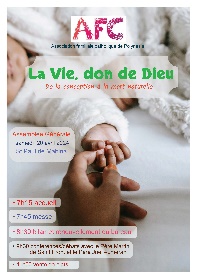 Une conférence sur le thème "La vie, don de Dieu" sera donnée après la messe et le renouvellement du                 Bureau. Bienvenue à tous ! ENSEIGNEMENT CATHOLIQUEcollege-Lycee lamenaisSacrement du baptêmeLe dimanche 28 avril 2024 à 10h à la chapelle du collège, 10 jeunes du collège recevront le baptême.Sacrement de la confirmationLe mercredi 1er mai 2024 à 17h à la paroisse de           Maria no te hau, Pappete, 54 jeunes du collège               recevront la confirmation.MERCI pour votre PRIERE et votre PRESENCE.Fr André communications socialesRMNTH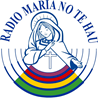 EnseignementsDiffusés à 01h00-10h00-16h00-21h00FM 87. 6 / 93. 8 / 96. 4 / 101. 5 sur TNS et www.radiomarianotehau.comVoici les enseignements qui seront diffusés la         semaine du 22 au 26 avril 2024 :Lundi 22/04 : “Mariage, pardonner et la liturgie du corps” par Yves SEMENSMardi 23/04 : “Devenir saint, impossible !” par père Danny PierreMerc 24/014 : “Baptême dans l'Esprit-Saint dons et charismes” par père Pierre AGUILAJeudi 25/05 : “Laissez moi vous parler de Jésus” par le Professeur JOAO Luis Dan NeversVend 26/04 : “Judas, Pierre et le bon larron” par sœur EmmanuelleEMISSION « TOUS FRERES »S’embellir (Musulman)Pourquoi faut-il soigner son apparence pour la prière ? Quelle tenue les musulmans doivent-ils adopter pour aller à la mosquée ? Quelle est la signification de l’hadith selon lequel Allah aime la beauté ? Cette semaine, Tous Frères se pose la question de la beauté dans l’islam avec le verbe s’embellir. Emission diffusée le samedi 20 avril à 7h00 sur   Polynésie 1ère. Centre de retraites a TibériadeAvril 202419 au 21 avril : Retraite des groupes de soutien                   (Renouveau Charismatique)26 au 28 avril : Retraite du Rosaire Vivant (CDRV)REGARD SUR L’ACTUALITESEIGNEUR, TU NOUS APPELLES.	Le Dimanche 21 Avril 2024 sera célébrée dans toute l’Eglise la « Journée mondiale de prière pour les vocations », sur le thème : « « appelés à semer l’espérance et à construire la paix ». Cette journée est consacrée, en particulier, à la prière pour invoquer du Père le don de saintes vocations pour l’édification de son Royaume : « Priez donc le Maître de la moisson d’envoyer des ouvriers à sa moisson » (Lc 10, 2).                  A cette occasion, le Pape François a publié un message dans lequel il rappelle que chaque baptisé a reçu vocation de « semer l’espérance et de construire la paix ». De la sorte, prier pour les vocations ne saurait se limiter à demander des prêtres, des religieuses et des religieux ! Tout baptisé est appelé, et reçoit une vocation de la part du Seigneur. Voici ce qu’écrit le Saint Père : « Ainsi, cette Journée est toujours une belle occasion de rappeler avec gratitude devant le Seigneur l’engagement fidèle, quotidien et souvent caché de ceux qui ont embrassé un appel qui engage toute leur vie. Je pense aux mères et aux pères qui ne pensent pas d’abord à eux-mêmes et qui ne suivent pas le courant d’un style superficiel, mais qui configurent leur existence sur le soin des relations, avec amour et gratuité, en s’ouvrant au don de la vie et en se mettant au service des enfants et de leur croissance. Je pense à ceux qui accomplissent leur travail avec dévouement et esprit de collaboration ; à ceux qui s’engagent, dans divers domaines et de différentes manières, pour construire un monde plus juste, une économie plus solidaire, une politique plus équitable, une société plus humaine : à tous les hommes et femmes de bonne volonté qui se dépensent pour le bien commun. Je pense aux personnes consacrées, qui offrent leur existence au Seigneur dans le silence de la prière comme dans l’action apostolique, parfois dans des zones frontalières et sans épargner leurs énergies, en faisant progresser leur charisme avec créativité et en le mettant à la disposition de ceux qu’ils rencontrent. Et je pense à ceux qui ont accueilli l’appel au sacerdoce ordonné et qui se consacrent à l’annonce de l’Évangile et qui rompent leur vie, avec le Pain eucharistique, pour leurs frères, en semant l’espérance et en montrant à tous la beauté du Royaume de Dieu ».Poursuivant sa réflexion, le Saint Père nous interpelle : c’est ensemble, en Eglise, que nous pourrons découvrir, chacun et chacune, ce à quoi le Seigneur nous appelle par son Esprit Saint. Ainsi rejoignons-nous la dynamique de la synodalité que l’Eglise entend promouvoir en son sein. Le Pape François écrit :                    « La polyphonie des charismes et des vocations, que la communauté chrétienne reconnaît et accompagne, nous aide à comprendre pleinement notre identité de chrétiens : comme peuple de Dieu en marche sur les routes du monde, animés par l’Esprit Saint et inséré comme des pierres vivantes dans le Corps du Christ, chacun de nous se découvre membre d’une grande famille, fils du Père et frère et sœur de ses semblables. Nous ne sommes pas des îles fermées sur elles-mêmes, mais des parties du tout. C’est pourquoi la Journée Mondiale de Prière pour les Vocations porte gravé le sceau de la synodalité : nombreux sont les charismes et nous sommes appelés à nous écouter réciproquement et à marcher ensemble pour les découvrir et pour discerner à quoi l’Esprit nous appelle pour le bien de tous. Dans le moment historique présent, le chemin commun nous conduit vers l’Année jubilaire de 2025. Marchons comme pèlerins d’espérance vers l’Année Sainte, afin que dans la redécouverte de notre vocation et en mettant en relation les différents dons de l’Esprit, nous puissions être dans le monde porteurs et témoins du rêve de Jésus : former une seule famille, unie dans l’amour de Dieu et étroite dans le lien de la charité, du partage et de la fraternité. »	Ce Dimanche des vocations est aussi l’occasion de rappeler que notre Diocèse compte 1 jeune en année de propédeutique (année de discernement avant d’intégrer le Grand Séminaire) et 4 séminaristes à diverses étapes de leur formation, tous au Grand Séminaire interdiocésain « Notre-Dame d’Espérance » à Orléans. Et au lieu de gémir parce qu’il n’y a pas assez de prêtres, souvenons-nous de cette parole du Christ : « Je vous le dis en vérité, si deux d’entre vous sur la terre, unissent leurs voix pour demander quoi que ce soit, cela leur sera accordé par mon Père qui est aux Cieux ! » (Mt 18, 19) S’il en est ainsi pour deux, qu’en sera-t-il si toute une communauté, une Eglise entière unit sa prière ?                                                                                   + Mgr Jean-Pierre COTTANCEAU